TUJUANProsedur ini menerangkan cara penyediaan kertas soalan peperiksaan akhir Program Asasi Sains Pertanian bagi program Pengajian Pra Universiti.SKOPProsedur ini merangkumi aktiviti mengenal pasti keperluan penyediaan, pelaksanaan dan pengecualian penilaian pelajar bagi Program Asasi Sains Pertanian di bawah pengajian Pra Universiti.DOKUMEN RUJUKANTERMINOLOGI DAN SINGKATANTANGGUNGJAWABTNA (A&A), PENGARAH PASP, KPAA dan KBAKD bertanggungjawab memastikan Prosedur Penyediaan, Pelaksanaan dan Pengendalian Penilaian ini dilaksanakan termasuk sesiapa yang terlibat mesti mematuhi prosedur ini.PROSES TERPERINCI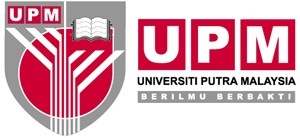 PERKHIDMATAN UTAMA PRA UNIVERSITIPUSAT ASASI SAINS PERTANIANKod Dokumen: UPM/PU/PRA U/P007Halaman: 1/10PERKHIDMATAN UTAMA PRA UNIVERSITIPUSAT ASASI SAINS PERTANIANKod Dokumen: UPM/PU/PRA U/P007No. Semakan: 00PERKHIDMATAN UTAMA PRA UNIVERSITIPUSAT ASASI SAINS PERTANIANKod Dokumen: UPM/PU/PRA U/P007No. Isu: 00PROSEDUR PENYEDIAAN KERTAS SOALAN PEPERIKSAAN AKHIR  Tarikh: 06/09/2017Kod DokumenTajuk DokumenUPM/PGR/MK/OO1Manual Kualiti Universiti Putra Malaysia-Quality Management Systems – Requirements MS ISO9001:2008-Kaedah-kaedah Universiti Putra Malaysia (Perkara Akademik Prasiswazah) 2014UPM/PU/PS/P009Prosedur Penyediaan, Pelaksanaan dan Pengendalian Penilaian -Kalendar Akademik-Manual SMP (Peperiksaan)-Modul Masuk MarkahTNC (A&A)	:Timbalan Naib Canselor (Akademik dan Antarabangsa)KETUA PTJ:Pengarah, Pusat Asasi Sains PertanianTP:Timbalan Pengarah, Pusat Asasi Sains PertanianPT PASP:Pegawai Tadbir, Pusat Asasi Sains PertanianPK	:Penyelaras KursusJPSSJ:Jawatankuasa Penyemakan Soalan dan Skema JawapanPengawas	:Pegawai yang dilantik untuk mengawal selia  ujian/peperiksaanPensyarah:Pensyarah yang mengajar kursus berkenaanPTJ	:Pusat TanggungjawabUPM:Universiti Putra MalaysiaModerasi kertas soalan:Penetapan tahap tinggi rendah soalan dari aspek kesukaran dari aspek kesukaran dan pencapaian hasil pembelajaran (LO) yang telah ditetapkan bagi setiap kursus yang lebih dari satu 	kumpulan dan berlainan pensyarah agar soalan yang dihasilkan 	adalah sama dan seragamSemakan soalan:Dilaksanakan oleh Jawatankuasa Semakan Soalan dan Skema Jawapan bagi memastikan ianya memenuhi hasil pembelajaran (LO) kursus yang telah ditetapkanPeperiksaan:Peperiksaan Akhir TahunProgram Pengajian:Program AsasiPT (P/O) PTJ:Pembantu Tadbir (Perkeranian/Operasi) Pusat Asasi Sains PertanianWakil yang dilantik oleh Ketua PTJ:Individu yang dilantik oleh Pengarah untuk menjalankan tugas berkenaan prosedur ini semasa ketiadaan Ketua Penyelaras Bidang/PKTanggungjawabCarta AlirPerincianRekod/ Dokumen RujukanKetua PTJ/TPPK/PensyarahPK/PensyarahTP/PK/PTPensyarahPK/PensyarahKetua PTJ/TPPT/PKTP/PK6.2     Edarkan Notis Penyediaan Kertas           Soalan/Skema JawapanEdar notis penyediaan kertas soalan/skema jawapan peperiksaan akhir kepada pensyarah selewat-lewatnya pada minggu kelapan (ke-8).6.3      Sedia Kertas Soalan/Skema             JawapanSediakan dua set (set pilihan dan set simpanan) kertas soalan / skema jawapan yang berbeza bagi setiap kursus dengan merujuk silibus kursus berkenaan selewat-lewatnya pada minggu kedua belas (ke-12)6.4      Perlu ModerasiSekiranya kursus melibatkan lebih dari seorang pensyarah, buat moderasi kertas soalan dan skema jawapan Jika Ya, ikut Langkah 6.5Jika Tidak, ikut Langkah 6.66.5        Laksana ModerasiBuat moderasi kertas soalan/skema jawapan melalui perbincangan dengan pensyarah berkaitan dengan mengambil kira keseimbangan soalan mengikut silibus, kesesuaian dan kejelasan soalan , dan ketepatan skema jawapan.Rekodkan hasil perbincangan dengan menggunakan Senarai Semak Penyediaan Kertas Soalan Peperiksaan Akhir (PU/PraU/SS01/PEP) dan serahkan senarai semak berkenaan kepada TP untuk mendapatkan pengesahan.Jika ada perbezaan pendapat yang tidak dapat diselesaikan antara penyelaras kursus dengan pensyarah kursus, lantik seorang arbitrator untuk menangani masalah tersebut.Sedia dan serah kertas soalan/skema jawapan yang telah dimoderasi kepada Penyelaras Kursus.6.6        Semak Kertas Soalan/Skema               JawapanMaklum kepada TP Kertas Soalan/Skema Jawapan yang belum diterima dan ambil tindakan susulan. Lengkapkan Log Penerimaan Kertas Soalan/ Skema Jawapan.Buat semakan soalan/skema jawapan pada pada minggu ketiga belas (ke-13)Rekodkan semakan kertas soalan/skema jawapan menggunakan Borang Semakan Soalan/Skema Jawapan Peperiksaan Akhir yang memerlukan pindaan kepada PK/Pensyarah berkenaan.6.7    PindaanJika Ya, ikut langkah 6.8Jika Tidak, ikut langkah 6.9 Pinda Kertas Soalan/Skema   JawapanPinda kertas soalan/skema jawapan peperiksaan akhir berdasarkan cadangan JPSSJSedia dan serah kertas soalan/skema jawapan yang telah dipinda kepada TP untuk pengesahan.      Serah Skema JawapanSerah skema Jawapan kepada PT PASP. Lengkapkan Log Penerimaan Kertas Soalan/ Skema Jawapan Cetak Kertas SoalanSerah Kertas Soalan dan Borang Permohonan Mencetak Kertas Soalan dan Keperluan Peperiksaan kepada PT PASP.Rekodkan kertas soalan yang diterima dalam Senarai Semak Penerimaan Kertas Soalan Peperiksaan Akhir.Simpan dan pastikan keselamatan kertas soalan dan skema jawapan peperiksaan akhir.Maklumkan kepada TP kertas soalan yang belum dihantar untuk dicetak.Cetak kertas soalan mengikut keperluan di Borang Permohonan Mencetak Kertas Soalan dan Keperluan Peperiksaan.Pastikan keselamatan kertas soalan semasa proses pencetakan. Lengkapkan Log Percetakan Kertas Soalan Peperiksaan.Simpan Kertas SoalanSimpan dan susun kertas soalan di dalam sampul berlakri mengikut tarikh peperiksaan dalam peti keselamatan di bilik khas hingga hari peperiksaan.Soalan BocorPastikan kertas soalan disimpan dengan selamat supaya tidak berlaku kebocoran.Jika Ya, ikut Langkah 6.13Sebelum Peperiksaan?Jika soalan bocor dikesan sebelum peperiksaan, ikut langkah 6.15Jika Tidak, ikut langkah 6.146.14       Laksana Tindakan Kawalan                Ketidakpatuhan Sekiranya kebocoran dikesan selepas peperiksaan laksana tindakan kawalan ketidakpatuhan produk.Guna soalan set kedua (2)Cetak kertas soalan simpanan dan ikut langkah 6.10 (e) dan 6.10 (f).Pastikan Peperiksaan dilaksanakan mengikut jadual yang ditetapkan.Laksana PeperiksaanAmbil kertas soalan dan keperluan peperiksaan dalam tempoh satu (1) jam sebelum peperiksaan bermula.Lengkapkan Log Penyerahan dan Penerimaan Dokumen Peperiksaan dan Pemulangan Buku Jawapan Ujian/PeperiksaanLaksanakan Peperiksaan mengikut jadual yang ditetapkan.Penyerahan Buku JawapanArahkan pelajar meninggalkan dewan peperiksaan dengan meletakkan buku jawapan dan soalan di tempat masing-masing atau letak di tempat yang disediakann.Kumpul dan semak bilangan kertas soalan dan buku jawapan selaras dengan bilangan calon yang hadir.Serahkan Buku Jawapan, Kertas Soalan dan Laporan Ketua Pengawas kepada PT PASP.Agihkan Buku Jawapan kepada PK/PensyarahAgihkan Buku Jawapan kepada pensyarah jika terdapat lebih daripada seorang pensyarah yang mengajar kursus.Periksa Buku Jawapan dan Buat        PenilaianPeriksa Buku Jawapan, beri markah dan rekodkan markah mengunakan pen berdakwat kekal dan penggunaan pensel adalah tidak dibenarkan.Simpan buku jawapan yang telah diperiksa dan diberi penilaian dalam tempat berkunci.6.19        Tamat